Nome ………………………………………………………cl…………………..Verifica  Marche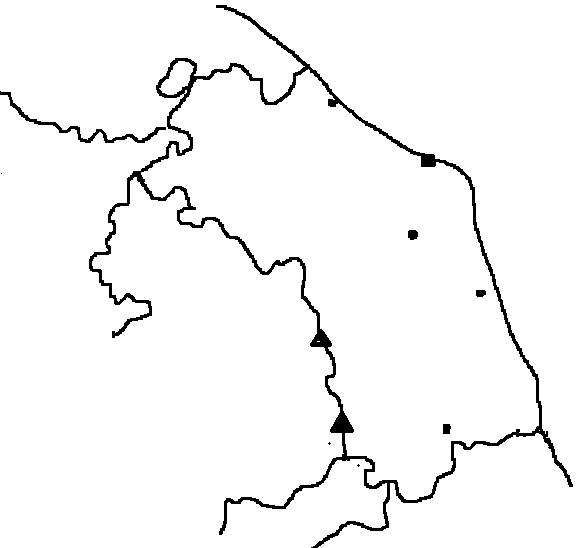 Le Marche si trovano nell’Italia ……………………………………………...……… .Il suo territorio è prevalentemente………………………………………………..Diviso in tre fasce, a ovest la zona montuosa con l’……………………………………………………………………………………………………………….. ai confini con Toscana, Umbria e Lazio. Le cime più alte sono quelle del monte  …… ………..…………………………… 2476 m e il monte ………..………………………1591m. Verso est la vasta fascia …………………………………………che digrada verso la sottile fascia …………………………………………… che arriva al mare con coste ………………………………e………………………………………………….La costa è alta solo in corrispondenza del promontorio del …………………………….I fiumi sono ………………………………… e a carattere torrentizio………………… con portata …………………………………………. I principali sono: ………………..  …………………………………………………………………………..…Il clima delle coste e delle colline è influenzato dalla presenza del ………………………………………………………………………… All’interno e sui rilievi il clima è più ………………………………………… Sulle colline e sulla costa si producono: …………………………………………………………………………………………………………………………………………………………………………………………………………………………….Si allevano ………………………………. e ………………………………………La regione è affacciata sul …………………………………………………………… perciò  ha un ruolo importante nell’economia della regione la …………………......  soprattutto di molluschi e pesce azzurro. Le piccole e medie industrie sono quelle ………………………………………………………………………………………………………………………………………..……………………………………………………………………………………Fabriano è famosa per la produzione  di ……………………………………… Molto sviluppato è anche il ………………………………………….. balneare  e quello legato alle ………………………………………………… come Urbino. Scrivi vero o falso accanto ad ogni affermazioneIl territorio delle Marche è tutto pianeggiante…………………. La quasi totalità del territorio è occupata da rilievi………………… Le coste sono basse e sabbiose  o ghiaiose  ………………….. La cima più alta è il promontorio del monte Conero………………. Le pochissime zone pianeggianti si trovano nella zona costiera……………………. I fiumi nascono tutti dalle Alpi e sono affluenti del Po……………………I fiumi principali scorrono paralleli dai monti al mar Adriatico……………………. La ricchezza delle Marche sono le numerose industrie di piccole e medie dimensioni……... A Fabriano vi sono le cartiere……………………… Il turismo è sviluppato lungo la costa……………………….. La pesca non è una risorsa per la regione……………….. Collega                               Trentino Alto Adige          LombardiaPiemonte                                                                               Veneto 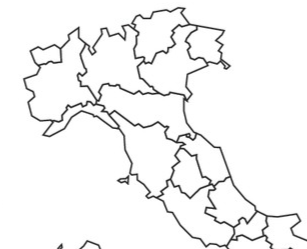 Valle d’Aosta                             Friuli Venezia Giulia Toscana                 Emilia Romagna                                             Marche             Liguria                  Umbria 